Korean: Second Language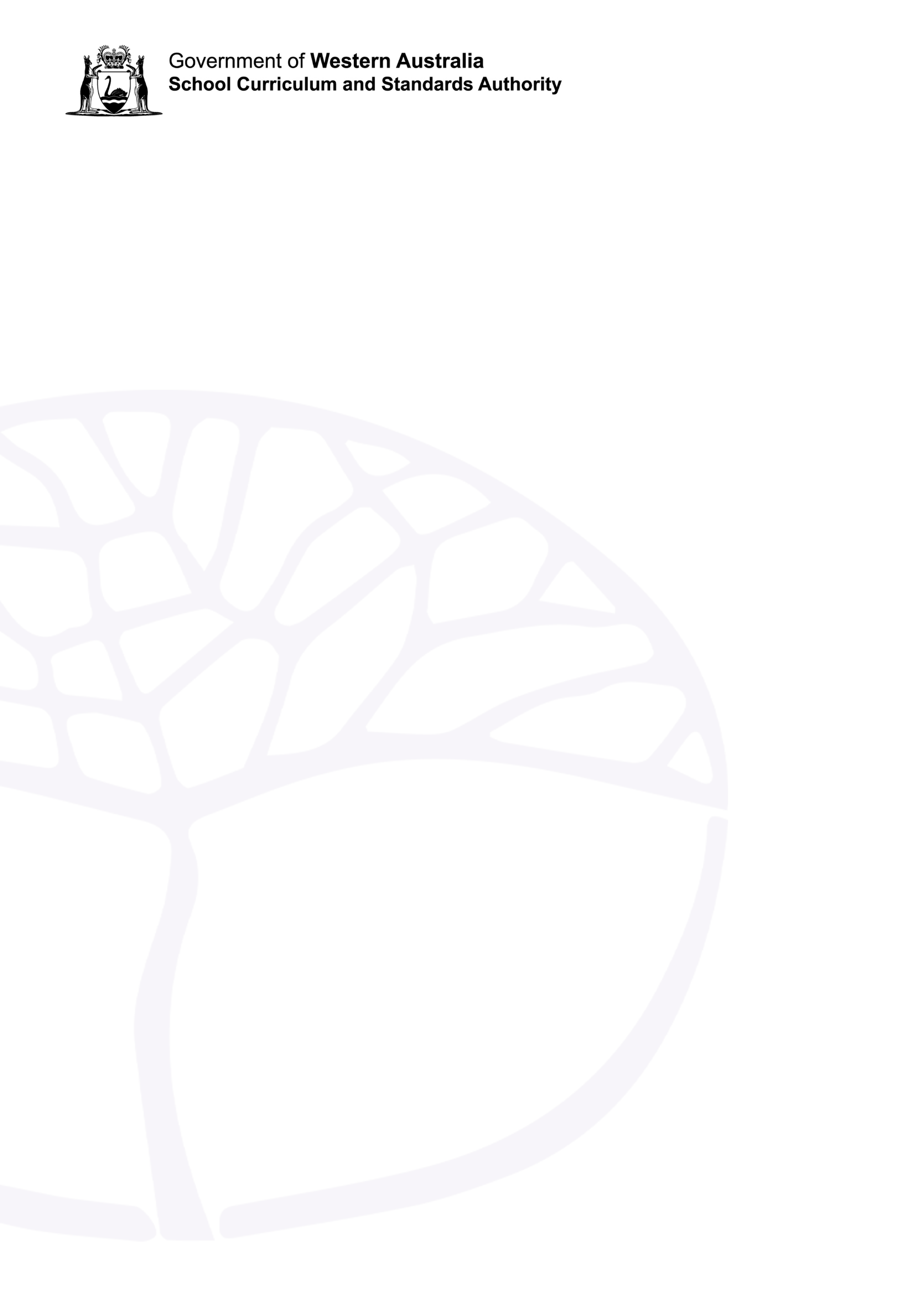 ATAR courseYear 12 syllabusAcknowledgement of CountryKaya. The School Curriculum and Standards Authority (the Authority) acknowledges that our offices are on Whadjuk Noongar boodjar and that we deliver our services on the country of many traditional custodians and language groups throughout Western Australia. The Authority acknowledges the traditional custodians throughout Western Australia and their continuing connection to land, waters and community. We offer our respect to Elders past and present.Important informationThis syllabus is effective from 1 January 2024.Users of this syllabus are responsible for checking its currency.Syllabuses are formally reviewed by the School Curriculum and Standards Authority (the Authority) on a cyclical basis, typically every five years.This document incorporates material from the CCAFL Framework (2021) that has been compiled by the Victorian Curriculum and Assessment Authority and the previous CCAFL Framework (2000) prepared by the New South Wales Education Standards Authority (previously, the Board of Studies NSW) for and on behalf of the Australasian Curriculum, Assessment and Certification Authorities, in collaboration with:Department of Education TasmaniaNew South Wales Education Standards Authority Northern Territory Department of Education Office of Tasmanian Assessment, Standards and CertificationQueensland Curriculum and Assessment AuthoritySACE Board of South AustraliaSchool Curriculum and Standards Authority, Western AustraliaVictorian Curriculum and Assessment AuthorityCopyright© School Curriculum and Standards Authority, 2023This document – apart from any third-party copyright material contained in it – may be freely copied, or communicated on an intranet, for non-commercial purposes in educational institutions, provided that the School Curriculum and Standards Authority (the Authority) is acknowledged as the copyright owner, and that the Authority’s moral rights are not infringed.Copying or communication for any other purpose can be done only within the terms of the Copyright Act 1968 or with prior written permission of the Authority. Copying or communication of any third-party copyright material can be done only within the terms of the Copyright Act 1968 or with permission of the copyright owners.Any content in this document that has been derived from the Australian Curriculum may be used under the terms of the Creative Commons Attribution 4.0 International licence.ContentsRationale	1Aims	2Organisation	2Structure of the syllabus	2Organisation of content	3Representation of the general capabilities	5Representation of the cross-curriculum priorities	7Unit 3	9Unit description	9Unit content	9Unit 4	14Unit description	14Unit content	14Assessment	19School-based assessment	19Assessment table – Year 12	21Reporting	22ATAR course examination	23Practical (oral) examination design brief – Year 12	23Written examination design brief – Year 12	24Appendix 1 – Grade descriptions Year 12	26Appendix 2 – Text types and styles of writing	29Appendix 3 – Elaborations of grammatical items	33Appendix 4 – Language learning and communication strategies	47RationaleCommunication is a human imperative, involving interaction to convey meaning as well as imagination, creativity and a broad understanding of ourselves and others. Language learning provides the opportunity for students to engage with the linguistic and cultural diversity of the world and its peoples, and reflect on their experience in various aspects of social life, including their own participation and ways of being in the world.Western Australian senior secondary Languages courses, of which Korean: Second Language is one, operate from the fundamental principle that, for all students, communicating in two or more languages is a rich, challenging experience of engaging with and participating in the linguistic and cultural diversity of our interconnected world.Students who study Korean in the senior secondary years build on a diverse range of language and intercultural knowledge, understanding and skills gained through previous experiences at school and in the community. The study of Korean enables students to engage with a language spoken by around eighty million people in the Korean Peninsula and worldwide. With the rapidly growing popularity of and interest in Korean culture across the world, the number of people learning Korean is also growing in many countries in Asia, Oceania, North and South America, Europe and Africa. In Australia, Korean is spoken by more than 120 000 people, and the presence of Korean culture and language is increasingly evident in various sectors of society. Many opportunities exist to hear and use the language in real-life situations as well as through Korean media in Australia and actual and virtual connections with Korean communities in the rest of the world. Proficiency in Korean may provide students with enhanced vocational opportunities in domains such as business, trade, science, law, education, tourism, diplomacy, international relations, health and communications.The Korean: Second Language ATAR course is designed for students for whom Korean is a second, or subsequent, language. These students have not been exposed to, or interacted in, the language outside of the language classroom. They have typically learnt everything they know about Korean language and culture through classroom teaching in an Australian school, or similar environment, where English is the language of school instruction. Students have typically studied Korean for 
200–400 hours at the commencement of Year 11 and may have experienced some short stays or exchanges in a country where the language is a medium of communication.The language to be studied and assessed is Modern Standard Korean.The rich linguistic and cultural diversity of Western Australia, to which Korean-speaking communities contribute significantly, provides an educational environment where the study of languages and cultures is valued as a unique and integral part of the Western Australian curriculum.Application for enrolment in a language courseAll students wishing to study a Western Australian Certificate of Education (WACE) language course are required to complete an online application for permission to enrol in a WACE language course in the year prior to first enrolment in the course.AimsThe Korean: Second Language ATAR course builds on students’ skills and understanding of Korean language and knowledge about the cultures of Korean-speaking communities. It enables students to:interact with others to exchange information, ideas, opinions and experiences in Koreananalyse a range of texts in Korean to comprehend and interpret meaningapply the skills they have acquired to produce texts in Korean to convey information and express ideas, opinions and experiences for specific audiences, purposes and contextsdemonstrate their knowledge and understanding of language as a systemreflect on the relationship between language and culture.OrganisationThis course is organised into a Year 11 syllabus and a Year 12 syllabus. The cognitive complexity of the syllabus content increases from Year 11 to Year 12.Structure of the syllabusThe Year 12 syllabus is divided into two units which are delivered as a pair. The notional time for the pair of units is 110 class contact hours.Unit 3This unit focuses on 여행 (Travel). Through the three topics – My travel plans, Cultural heritage, and Travelling today – students extend and refine their communication skills in Korean and gain a broader and deeper understanding of the language and culture. Unit 4This unit focuses on 졸업 후 진로 (Life after school). Through the three topics – Planning my future, Studying and working in Korea, and Future plans – students extend and refine their communication skills in Korean and gain a broader and deeper understanding of the language and culture. Each unit includes:a unit description – a short description of the focus of the unitunit content – the content to be taught and learned.Organisation of contentThe course content is organised into five content areas:Perspectives and topicsText types and styles of writingLinguistic resourcesIntercultural understandingsLanguage learning and communication strategies.These content areas should not be considered in isolation, but rather holistically as content areas that complement one another, and that are interrelated and interdependent.Perspectives and topicsEach unit is defined by a particular focus, three perspectives and a set of three topics. The perspectives are:personal – explores aspects of the student’s personal world, aspirations, values, opinions, ideas and relationships with others. Students also explore the topic from the perspectives of other peoplecommunity – explores topics from the perspectives of individuals and groups within those communities or the communities as a whole, and develops an understanding of how culture and identity are expressed through languageglobal – explores trends and issues as they affect the global community.Each perspective has a set of topics that promote meaningful communication and enable students to extend their understanding of the Korean language and culture. The placement of topics under one or more of the three perspectives is intended to provide a specific viewpoint for teaching, learning and assessment.Text types and styles of writingIn learning a language, it is necessary to engage with and/or produce a wide variety of text types and styles of writing.Text types are categories of print, spoken, visual or audiovisual text, identified in terms of purpose, audience and features. Text types and textual conventions vary across languages and cultures, and provide information about the society and culture in which they are produced. Students are encouraged to listen to, read and view a range of texts, and need to be provided with opportunities to engage with them.Styles of writing are the features, patterns and rules of texts which are determined by the text type and the context, audience and purpose of the text. They also include protocols for participating in communication, such as ways of initiating conversations, framing requests, disagreeing and responding. Students are expected to respond to and to produce the following styles of writing individually or in combination: descriptive, informative, personal, persuasive and reflective.In school-based assessments and the ATAR course examinations, students are expected to respond to and/or produce a range of spoken and written text types in various styles of writing in Korean.Linguistic resourcesLinguistic resources are the specific elements of language that are necessary for communication. Acquiring linguistic resources allows for the development of knowledge, skills and understandings relevant to the vocabulary, grammar, and sound and writing systems of Korean. As well as enabling communication, developing an understanding of the linguistic resources also enhances intercultural understandings, literacy skills and awareness of one’s own language. In the Korean: Second Language ATAR course, students are required to further develop their knowledge and understanding of the structure of Korean.Intercultural understandingsIntercultural understandings involve developing knowledge, awareness and understanding of one’s own culture/s and language/s, as well as that of the Korean-speaking world. The study of the perspectives and topics, text types and styles of writing and linguistic resources will enable the development of intercultural understandings which enhance the ability to communicate, interact and negotiate within and across languages and cultures, and understand oneself and others. The development of intercultural competence can be described as moving from a stage where students are not aware of, or do not understand or practise, cultural norms, to one where cultural practices are so internalised that the student no longer notices them. It is not expected that second language learners will develop this degree of cultural competence without spending considerable time in-country. It is expected, however, that students will develop cultural self-awareness and become aware of cultural issues which govern speech and behaviour in Korean-speaking communities, and begin to apply these in order to communicate effectively.Language learning and communication strategiesLanguage learning and communication strategies are processes, techniques and skills relevant to:supporting learning and the acquisition of languagemaking meaning from textsproducing textsengaging in spoken interaction.These strategies support and enhance the development of literacy skills and enable further development of cognitive skills through thinking critically and analytically, solving problems and making connections. Students should be taught these strategies explicitly and be provided with opportunities to practise them.Representation of the general capabilitiesThe general capabilities encompass the knowledge, skills, behaviours and dispositions that will assist students to live and work successfully in the twenty-first century. Teachers may find opportunities to incorporate the capabilities into the teaching, learning and assessment program for the Korean: Second Language ATAR course. The general capabilities are not assessed unless they are identified within the specified unit content. LiteracyThe Korean: Second Language ATAR course develops students’ ability to listen to, read, view, create, and perform a range of spoken, written and multimodal texts in Korean. It provides opportunities for students to move between Korean and English to analyse, interpret and reflect on texts. Students convey information, ideas and opinions in a variety of text types and formats. They write Korean texts, in different text types and styles of writing, for a range of contexts, purposes and audiences, applying their knowledge of linguistic resources.For language learners, literacy involves skills and knowledge that need guidance, time and support to develop. These skills include:developing an ability to decode and encode from sound to written systemsmastering of grammatical, orthographic and textual conventionsdeveloping semantic, pragmatic and critical literacy skills.For learners of Korean, literacy development in the language enhances and extends their knowledge and understanding of English literacy, which in turn supports their learning in Korean.NumeracyStudents become numerate as they develop the knowledge and skills to use mathematics confidently across all learning areas at school and in their lives more broadly. Numeracy involves students recognising and understanding the role of mathematics in the world and having the dispositions and capacities to use mathematical knowledge and skills purposefully.Learning Korean affords opportunities for learners to develop, use and understand patterns, order and relationships, and to reinforce concepts such as number, time and space, in their own and in different cultural and linguistic systems.Information and communication technology capabilityIn the Korean: Second Language ATAR course, students develop information and communication technology (ICT) capability as they learn to use ICT effectively and appropriately to access, create and communicate information and ideas, solve problems, and work collaboratively at school and in their lives beyond school. ICT capability involves students in learning to make the most of the technologies available to them, adapting to new ways of doing things as technologies evolve and limiting the risks to themselves and others in a digital environment.Language learning is enhanced through the use of ICT. Accessing live language environments and texts via digital media extends the boundaries of the classroom and provides opportunities to develop information technology capabilities as well as linguistic and cultural knowledge. Critical and creative thinkingThe Korean: Second Language ATAR course develops students’ ability to think logically, critically and creatively. It provides opportunities for students to inquire, generate, analyse and reflect on a range of information, ideas and perspectives in spoken and written texts. Students learn how to analyse texts and interpret how the language of texts conveys meaning. They reflect on the thinking and processes used to mediate meaning between languages. They apply their knowledge of language as a system to new contexts and learn to revise and modify texts when considering context, purpose and audience.As students learn to interact with people from diverse backgrounds, and as they explore and reflect critically, they learn to notice, connect, compare and analyse aspects of Korean language and culture. As a result, they develop critical thinking skills as well as analytical and problem-solving skills.Personal and social capabilityThe Korean: Second Language ATAR course enhances students’ personal and social capability as they learn to understand themselves and others and manage their relationships, lives, work and learning more effectively. As they interact with Korean speakers in culturally appropriate ways in a range of contexts and situations, students develop an understanding of the importance of communicating in a respectful manner.In the Korean: Second Language ATAR course, learning to interact in a collaborative and respectful manner, being open-minded and recognising that people view and experience the world in different ways are key elements of personal and social competence. Interacting effectively in an additional language and with people of diverse language backgrounds involves negotiating and interpreting meaning in a range of social and cultural situations – essential aspects of learning Korean.Ethical understandingIn learning Korean, students learn to acknowledge and value difference in their interactions with others and to develop respect for diverse ways of perceiving and acting in the world. Ethical understanding involves students in building a strong personal and socially oriented ethical outlook that helps them to manage context, conflict and uncertainty, and to develop an awareness of the influence that their values and behaviour have on others. Intercultural understanding The Intercultural understanding capability is central to the learning of Korean in the Korean: Second Language ATAR course as students learn to value their own cultures, languages and beliefs, and those of others. In Korean, development of intercultural understanding is a central aim, as it is integral to communicating in the context of diversity, the development of global citizenship and lifelong learning. Students bring to their learning various preconceptions, assumptions and orientations shaped by their existing language/s and culture/s that can be challenged by the new language experience. Learning to move between the existing and new languages and cultures is integral to language learning and is the key to the development of students’ intercultural capability. By learning a new language, students are able to notice, compare and reflect on things previously taken for granted. This allows them to explore their own linguistic, social and cultural practices as well as those associated with the new language. They begin to see the complexity, variability and sometimes the contradictions involved in using language.Learning Korean does not require forsaking a student’s first language. It is an enriching and cumulative process that broadens students’ communicative repertoire, providing additional resources for interpreting and making meaning. Students come to realise that interactions between different people through the use of different languages also involves interactions between the different kinds of knowledge, understanding and values that are articulated through language/s and culture/s. They realise that successful intercultural communication is not only determined by what they do or say, but also by what members of the other language and culture understand from what they do or say.Learning to move between languages and cultures is integral to language learning and is the key to the development of students’ intercultural understanding.Intercultural understandings is one of the five content areas of this course.Representation of the cross-curriculum prioritiesThe cross-curriculum priorities address the contemporary issues which students face in a globalised world. Teachers may find opportunities to incorporate the priorities into the teaching and learning program for the Korean: Second Language ATAR course. The cross-curriculum priorities are not assessed unless they are identified within the specified unit content.Aboriginal and Torres Strait Islander histories and cultures The study of Languages recognises the interrelationship of languages, identities and cultures across languages, including Aboriginal and Torres Strait Islander languages, and develops an understanding of concepts related to the linguistic landscape of Australia. The Korean: Second Language ATAR course, along with the Aboriginal and Torres Strait Islander histories and cultures priority, enables students to develop knowledge and understanding by engaging them with the languages and cultures of Australia.By exploring and reflecting on the interrelationship between language, culture and identity, students are provided with opportunities to understand that the ways in which people use language reflect the values and beliefs of their respective communities, including Australia’s rich and diverse Aboriginal and Torres Strait Islander communities. The knowledge and understanding gained through this priority will enhance the ability of young people to participate positively in the ongoing development of Australia.Asia and Australia’s engagement with AsiaIn Languages, students are able to learn languages of the Asian region, learning to communicate and interact in interculturally appropriate ways and exploring concepts, experiences and perspectives from within and across Asian cultures. In all the languages, the priority of Asia and Australia’s engagement with Asia provides opportunities for students to develop an appreciation for the place of Australia within the Asian region, including the interconnections of languages and cultures, peoples and communities, histories and economies. They learn how Australia is situated within the Asian region and how our national linguistic and cultural identity is continuously evolving locally, regionally and within an international context. In learning Korean, students may engage with a range of texts and concepts related to:Asia and Australia’s engagement with Asialanguages and cultures of Asiapeople of Asian heritage within Australia.SustainabilityThe Korean: Second Language ATAR course provides a context for students to develop their knowledge and understanding of concepts, perspectives and issues related to sustainability in Korean-speaking communities and the world. Students engage with a range of texts to obtain, interpret and present information, ideas and opinions on concepts such as the environment, conservation, social and political change and how language and culture evolve, and develop their knowledge, understanding and skills relating to sustainability within particular unit topics.Through interacting with others, respectfully negotiating meaning and mutual understanding, and reflecting on communication, students can learn to live and work in ways that are both productive and sustainable.Unit 3Unit descriptionThe focus for this unit is 여행 (Travel). Students expand their skills, knowledge and understandings through the study of the unit content. They extend and refine their communication skills in Korean and gain a broader and deeper understanding of the language and culture.Unit contentAn understanding of the Year 11 content is assumed knowledge for students in Year 12. It is recommended that students studying Unit 3 and Unit 4 have completed Unit 1 and Unit 2. This unit includes the knowledge, understandings and skills described below. This is the examinable content.Perspectives and topicsUnit 3 is organised around three perspectives and a set of three topics. The placement of a topic under a particular perspective is intended to provide a specific viewpoint for the teaching and assessment of the topic.Text types and styles of writingText typesIt is necessary for students to engage with a range of text types. The language that students use to respond to and/or produce a range of text types may be either in Korean or English, as specified in each assessment type.In the external written examination, a range of text types will be included in the Responding to texts sections. For the Written communication section, students will be required to produce text types from the list below.Styles of writingStudents should respond to and produce the following range of styles of writing in school-based assessments, individually or in combination: descriptive, informative, personal, persuasive, reflective.Refer to Appendix 2 for details of the features and conventions of the text types and characteristics of the styles of writing.Linguistic resourcesVocabularyVocabulary, phrases and expressions associated with the unit content. GrammarStudents will be expected to recognise and use the following grammatical items.Note: Na  Noun; DVSTb Descriptive Verb STemRefer to Appendix 3 for elaborations of grammatical items.Sound and writing systemsConsolidation of understanding of the sound and writing systems of Korean, and in particular that:the name Hangeul combines the Korean word Han (한) – meaning ‘great’ – and geul (글) – meaning ‘script’ – and that Hangeul is the Korean language alphabetic system that comprises consonants and vowelsvowels are based on three shapes:・, ㅡ, andㅣ, which represent the sky, earth, and humans, respectively. Different combinations of these three basic shapes generate the Hangeul vowels. The basic consonants are based on the articulatory shapes of the vocal organs. Additional strokes or duplication of symbols represent variations of basic consonant soundsHangeul consists of 24 letters (originally 28): 14 consonants and 10 vowels. Combinations of these letters make five double consonants and 11 diphthongs. These letters are grouped in clusters of two, three or four to form syllables and wordsKorean grammar has a system of honorific endings and internal word markings that reflect established social relationships.Intercultural understandingsThe perspectives and topics, textual conventions of the text types, the styles of writing selected and the linguistic resources for the unit should provide students with opportunities to enhance understanding of their own language/s and culture/s in relation to Korean language and culture, and enable them to reflect on the ways in which culture influences communication.Language learning and communication strategiesLanguage learning and communication strategies taught in this unit will depend on the needs of the students and the learning experiences and/or communication activities. Students should be taught these strategies explicitly and be provided with opportunities to practise them.Refer to Appendix 4 for a list of language learning and communication strategies.DictionariesStudents develop the necessary skills to use dictionaries effectively.In the written examination, students are permitted to use monolingual and/or bilingual printed dictionaries, in one or two separate volumes.Unit 4Unit descriptionThe focus for this unit is 졸업 후 진로 (Life after school). Students consolidate their skills, knowledge and understandings through the study of the unit content. They extend and refine their communication skills in Korean and gain a broader and deeper understanding of the language and culture.Unit contentThis unit builds on the content covered in Unit 3. This unit includes the knowledge, understandings and skills described below. This is the examinable content.Perspectives and topicsUnit 4 is organised around three perspectives and a set of three topics. The placement of a topic under a particular perspective is intended to provide a specific viewpoint for the teaching and assessment of the topic.Text types and styles of writingText typesIt is necessary for students to engage with a range of text types. The language that students use to respond to and/or produce a range of text types may be either in Korean or English, as specified in each assessment type. In the external written examination, a range of text types will be included in the Responding to texts sections. For the Written communication section, students will be required to produce text types from the list below.Styles of writingStudents should respond to and produce the following range of styles of writing in school-based assessments, individually or in combination: descriptive, informative, personal, persuasive, reflective.Refer to Appendix 2 for details of the features and conventions of the text types and characteristics of the styles of writing.Linguistic resourcesVocabularyVocabulary, phrases and expressions associated with the unit content.GrammarStudents will be expected to recognise and use the following grammatical items.Note: Na  = Noun; AVSTb  = Active Verb STem; DVSTc  = Descriptive Verb STem† For recognition onlyRefer to Appendix 3 for elaborations of grammatical items.Sound and writing systemsConsolidation of understanding of the sound and writing systems of Korean, and in particular that:the name Hangeul combines the Korean word Han (한) – meaning ‘great’ – and geul (글) – meaning ‘script’ – and that Hangeul is the Korean language alphabetic system that comprises consonants and vowels vowels are based on three shapes:・, ㅡ, andㅣ, which represent the sky, earth, and human, respectively. Different combinations of these three basic shapes generate the Hangeul vowels. The basic consonants are based on the articulatory shapes of the vocal organs. Additional strokes or duplication of symbols represent variations of basic consonant soundsHangeul consists of 24 letters (originally 28): 14 consonants and 10 vowels. Combinations of these letters make five double consonants and 11 diphthongs. These letters are grouped in clusters of two, three or four to form syllables and wordsKorean grammar has a system of honorific endings and internal word markings that reflect established social relationships.Intercultural understandingsThe perspectives and topics, textual conventions of the text types and styles of writing selected, and the linguistic resources for the unit should provide students with opportunities to enhance understanding of their own language/s and culture/s in relation to Korean language and culture, and enable them to reflect on the ways in which culture influences communication.Language learning and communication strategiesLanguage learning and communication strategies taught in this unit will depend on the needs of the students and the learning experiences and/or communication activities taking place. Students should be taught these strategies explicitly and be provided with opportunities to practise them.Refer to Appendix 4 for a list of language learning and communication strategies.DictionariesStudents develop the necessary skills to use dictionaries effectively.In the written examination, students are permitted to use monolingual and/or bilingual printed dictionaries, in one or two separate volumes.AssessmentAssessment is an integral part of teaching and learning that in the senior secondary years:provides evidence of student achievementidentifies opportunities for further learningconnects to the standards described for the coursecontributes to the recognition of student achievement.Assessment for learning (formative) and assessment of learning (summative) enable teachers to gather evidence to support students and make judgements about student achievement. These are not necessarily discrete approaches and may be used individually or together, and formally or informally.Formative assessment involves a range of informal and formal assessment procedures used by teachers during the learning process to improve student achievement and to guide teaching and learning activities. It often involves qualitative feedback (rather than scores) for both students and teachers, which focuses on the details of specific knowledge and skills that are being learnt. Summative assessment involves assessment procedures that aim to determine students’ learning at a particular time; for example, when reporting against the standards, or after completion of a unit or units. These assessments should be limited in number and made clear to students through the assessment outline.Appropriate assessment of student work in this course is underpinned by reference to a set of pre-determined course standards. These standards describe the level of achievement required to achieve each grade from A to E. Teachers use these standards to determine how well a student has demonstrated their learning.Where relevant, higher order cognitive skills (e.g. application, analysis, evaluation and synthesis) and the general capabilities should be included in the assessment of student achievement in this course. All assessment should be consistent with the requirements identified in the course assessment table.Assessment should not generate workload and/or stress that, under fair and reasonable circumstances, would unduly diminish the performance of students.School-based assessmentThe Western Australian Certificate of Education (WACE) Manual contains essential information on principles, policies and procedures for school-based assessment that must be read in conjunction with this syllabus.School-based assessment involves teachers gathering, describing and quantifying information about student achievement. Teachers design school-based assessment tasks to meet the needs of students. As outlined in the WACE Manual, school-based assessment of student achievement in this course must be based on the Principles of Assessment:Assessment is an integral part of teaching and learningAssessment should be educativeAssessment should be fairAssessment should be designed to meet its specific purpose/sAssessment should lead to informative reportingAssessment should lead to school-wide evaluation processesAssessment should provide significant data for improvement of teaching practices.The table below provides details of the assessment types and their weighting for the Korean: Second Language ATAR Year 12 syllabus.Summative assessments in this course must:be limited in number to no more than eight tasksallow for the assessment of each assessment type at least once over the year/pair of unitshave a minimum value of five per cent of the total school assessment markprovide a representative sampling of the syllabus content.Assessment tasks not administered under test or controlled conditions require appropriate authentication processes.Assessment table – Year 12Teachers must use the assessment table to develop an assessment outline for the pair of units.The assessment outline must:include a set of assessment tasksinclude a general description of each taskindicate the unit content to be assessedindicate a weighting for each task and each assessment typeinclude the approximate timing of each task (for example, the week the task is conducted, or the issue and submission dates for an extended task).ReportingSchools report student achievement, underpinned by a set of pre-determined standards, using the following grades:The grade descriptions for the Korean: Second Language ATAR Year 12 syllabus are provided in Appendix 1. They are used to support the allocation of a grade. They can also be accessed, together with annotated work samples, on the course page of the Authority website at www.scsa.wa.edu.au.To be assigned a grade, a student must have had the opportunity to complete the education program, including the assessment program (unless the school accepts that there are exceptional and justifiable circumstances).Refer to the WACE Manual for further information about the use of a ranked list in the process of assigning grades.The grade is determined by reference to the standard, not allocated on the basis of a pre-determined range of marks (cut-offs).ATAR course examinationAll students enrolled in the Korean: Second Language ATAR Year 12 course are required to sit the ATAR course examination. The examination is based on a representative sampling of the content for Unit 3 and Unit 4. Details of the written ATAR course examination are prescribed in the examination design briefs on the following pages.Refer to the WACE Manual for further information.Practical (oral) examination design brief – Year 12 Time allocated	Examination: 12–15 minutesProvided by the candidate	Personalised practical examination timetableWritten examination design brief – Year 12 Time allowedReading time before commencing work: ten minutesWorking time for paper: two and a half hoursPermissible itemsStandard items: pens (blue/black preferred), pencils (including coloured), sharpener, correction fluid/tape, eraser, ruler, highlightersSpecial items: monolingual and/or bilingual print dictionariesNote: dictionaries must not contain any notes or other marks. No electronic dictionaries are allowed.Appendix 1 – Grade descriptions Year 12Note: Grade descriptions are to be refined using validated evidence from assessment samples and feedback from teachers.Appendix 2 – Text types and styles of writingThese lists are provided to enable a common understanding of the text types and styles of writing for this syllabus.Text typesAccountIn both spoken and written form, accounts retell something that happened: a story. Accounts have a title and are often in the first person. They describe a series of events or experiences and are often presented in a logical manner. At the conclusion, there may be a resolution. Language is either formal or informal, with time words used to connect ideas and action words used to describe events.ArticleArticles consist of a section of text from a newspaper, magazine, web page or other publication. Typically, articles have a title that indicates the content. They are usually in a formal register, and the language in an article can be descriptive, factual, judgemental, emotive or persuasive, depending on the context. Articles develop ideas and opinions and often end with a statement of conclusion or advice to the reader. They may be accompanied by a graphic, if necessary. Articles can be reproduced directly, or can be modified to make the language more accessible for students.Blog postWeb logs (blogs) are basically journals that are available on the internet. Many blogs provide commentary or news on a particular subject; others function more as personal online diaries. Typically, blogs combine text and images, and link to other blogs, web pages and other media related to their topic. Students will generally be required to write a response to a blog (a post). Posts can sometimes use a formal register but may also be in an informal or colloquial register. The language in a blog post can be descriptive, factual, judgemental, emotive or persuasive, depending on the context.ConversationIn both spoken and written form, conversations often begin with an exchange of opening salutations, followed by a question or statement and then a two-way sustained interaction. The language is often authentic, informal and conversational in style, sometimes with interjections, incomplete sentences, and pauses and fillers. The register of conversations will often depend on the context and the relationship between participants. DiscussionIn both spoken and written form, discussions are used to present different ideas and opinions on a particular issue or topic. They often use a formal register but may also be informal. The language of discussions uses comparison and contrast words, linking words and language that indicates judgements and values.EmailThe language of email messages could be formal or informal, depending on the context. A message from one friend to another should be colloquial. A message that is business-related should use a more formal register. Although authentic emails often do not have either a salutation at the beginning, or a signature at the end, they should have both when writing for assessment in order to indicate more clearly the context of the message.InterviewIn both spoken and written form, interviews often begin with an exchange of opening salutations, followed by a question or statement and then a two-way sustained interaction. The language is often authentic, informal and conversational in style, sometimes with interjections, incomplete sentences, and pauses and fillers to maintain the conversation. The register of interviews will often depend on the context and the relationship between participants.Journal entryJournal entries record personal reflections, comments, information or the experiences of the writer. The language of journal entries should generally be informal and colloquial, and entries are often written in the first person. Entries use subjective language to give a clear sense of the writer’s personality and to explain their feelings and emotions. The layout should appear authentic, provide a sense of time and sequence, and possibly include a place name.LetterFormal letters are written communication in formal contexts to convey/request information, lodge a complaint or express an opinion. The layout of a formal letter must include the date, the address of the sender and recipient, and a formal greeting and phrase of farewell. The language should be in a formal register, and deal with a business or other specific topic. Common features of a formal letter are the use of objective language, full sentences and paragraphs, frequent use of formulaic language and a logical and cohesive sequence of ideas.Informal letters are written communication with acquaintances, friends and family, to inform or to amuse. The layout of an informal letter can be less stylised than a formal letter, possibly with only the date, the address of the sender, a casual greeting and a phrase of farewell. The language can be informal and colloquial and the content can be simple and casual. Common features of an informal letter are the use of subjective language, a less complex sentence structure than in formal letters, and a logical and cohesive sequence of ideas.MessageIn both spoken and written form, messages are objects of communication that inform, request, instruct or remind. The written forms are less formal than informal letters and are often used to convey information left on an answering machine, on a mobile phone or in a telephone call. They have a salutation and a signing off, but the content should be brief and to the point, and convey a specific piece of information with little extra detail.NoteNotes are written to inform, request, instruct or remind. They are less formal than informal letters. Notes have a salutation and a signing off, but the content should be brief and to the point, and convey a specific piece of information with little extra detail.ReportA report is a short document that classifies and/or describes, focuses on facts and is written to provide information or draw conclusions on a specific topic. It sets out and analyses problems or situations and makes recommendations for actions to be taken in the future. Common elements of a report include descriptions of situations or events, interpretations of situations, evaluation of facts or research results, and recommendations. Usually written in the present tense, the language and structure of reports are formal, factual in nature and include supporting evidence such as statistics or examples.ReviewReviews are evaluations of works such as films, songs, musical performances, novels or stories. The plot summary and description of the work or performance form the majority of the review. The language and structure are formal; however, more personal and evaluative comments are often included. A title should be given.Script – speech, interview, dialogueScripts are written forms of speeches, interviews or dialogues that communicate and exchange ideas, information, opinions and experiences. Scripts would generally have only two speakers, possibly an interviewer and an interviewee, but each speaker must be clearly identified. A script often begins with an exchange of opening salutations, followed by a question or statement and then a two-way sustained interaction. The language is often authentic, informal and conversational in style, sometimes with interjections, incomplete sentences, and pauses and fillers to maintain the conversation. The language level of scripts will often depend on the context and relationship between participants.Styles of writingDescriptiveDescriptive writing engages the reader’s attention as the writer paints a picture through words to make the reader see what they have seen. The writer uses precisely chosen vocabulary with evocative adjectives and adverbs, similes and metaphors to create a vivid impression of a person, place, object or event, a character or a particular mood or atmosphere. Descriptive writing evokes feelings and attitudes using connotative language. The writing is structured and ordered, using active verbs and varied sentences, at times with sensory descriptions to increase the reader’s experience.InformativeInformative writing conveys information as clearly, comprehensively and accurately as possible. The language should generally be formal and in an objective style with impersonal expressions used. Normally, no particular point of view is conveyed; rather, facts, examples, explanations, analogies and sometimes statistical information, quotations and references are provided as evidence. The language is clear and unambiguous, and information is structured and sequenced logically. The writing contains few adjectives, adverbs and images except as examples or analogies in explanation.PersonalPersonal (expressive) writing refers to various forms of writing used for recording, sharing or describing personal experiences, events or ideas. It establishes a relationship between the writer and the reader and creates a sense of the personality of the writer in the reader’s mind. The writer attempts to unravel their feelings or ideas and emphasise ideas, opinions, feelings and impressions rather than factual, objective information. Personal writing is generally composed in the first and/or second person in a subjective, informal style and often includes emotive language.PersuasivePersuasive writing aims to convert the reader to a particular point of view or attitude in order to convince them to act or respond in a certain way. The writer attempts to manipulate the reader’s emotions and opinions, giving logical reasons and supporting evidence to defend the position or recommend action. The language used may be extravagant, using exaggeration, superlatives, and humour to create a relationship between the writer and the reader.ReflectiveReflective writing explores opinions or events for greater understanding and tries to convey something personal to the reader. Generally using a personal voice, it allows the writer to examine their own beliefs, values and attitudes. The language used is often emotive, as reflective writing involves personal responses to experiences, events, opinions and situations.Appendix 3 – Elaborations of grammatical itemsElaborations are examples that accompany the grammatical items and sub-elements. They are intended to assist teachers to understand what is to be taught. They are not intended to be complete or comprehensive but are provided as support only.Unit 3Note: Na = Noun; AVSTb  = Active Verb STem; DVSTc = Descriptive Verb STem† For recognition onlyUnit 4Note: Na = Noun; AVSTb = Active Verb STem; DVSTc = Descriptive Verb STem† For recognition only Assumed learningBefore commencing the study of Unit 3 and Unit 4, it is assumed that students have, through prior experience or study, already acquired an understanding of the following Korean grammatical items.Note: VST = Verb STemAppendix 4 – Language learning and communication strategiesLanguage learning and communication strategies support and enhance the development of literacy skills and enable further development of cognitive skills through thinking critically and analytically, solving problems and making connections.The following list is not intended to be complete or comprehensive but is provided as support only. Students should be taught these strategies explicitly and be provided with opportunities to practise them.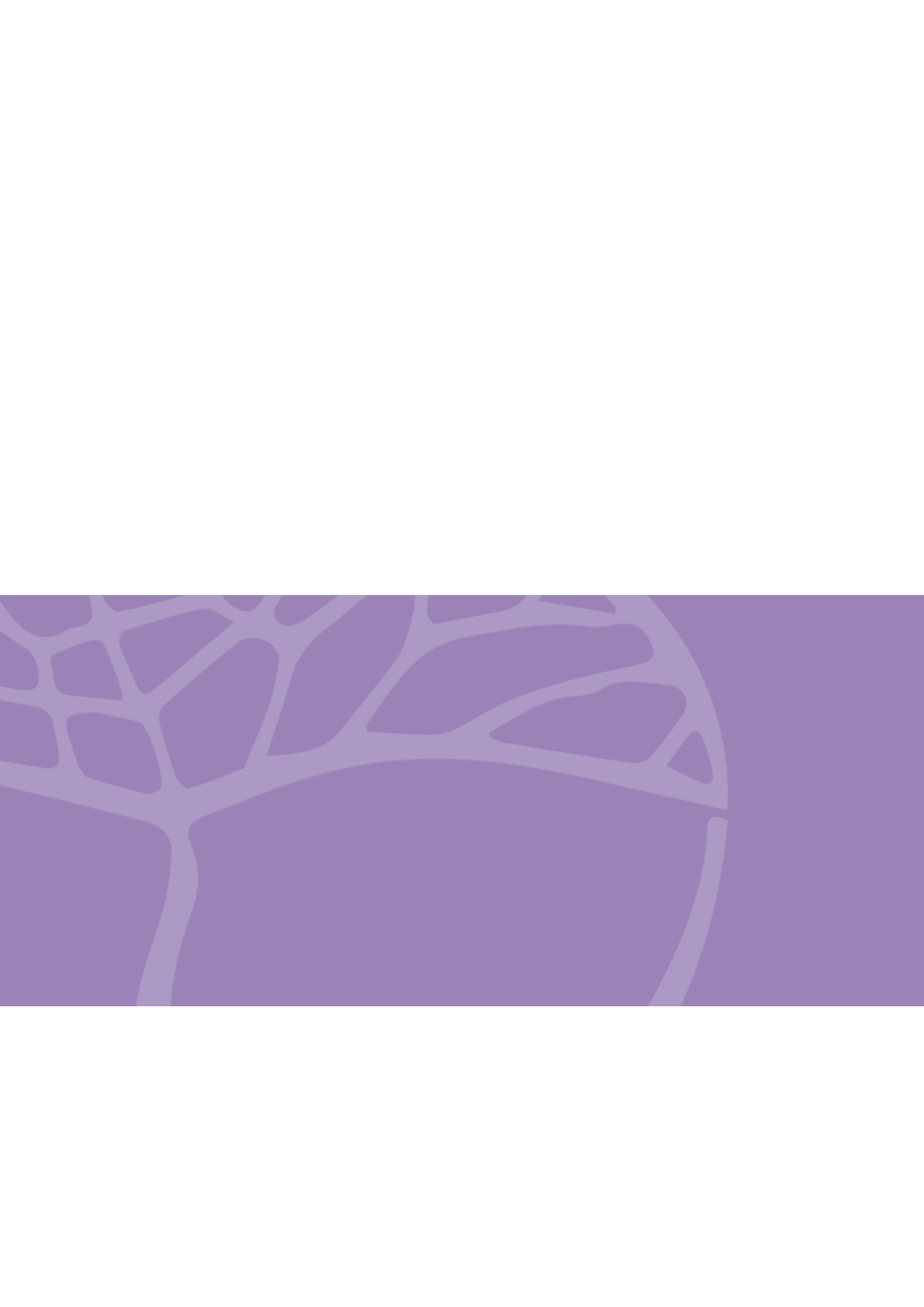 PerspectivesTopicsPersonalStudents explore the topic from their own point of view or from the viewpoint of individuals from Korean-speaking communities.My travel plansStudents reflect on their own travel experiences, discuss travel plans, make booking arrangements and talk about their holidays.CommunityStudents investigate how the topic relates to groups in Korean-speaking communities.Cultural heritageStudents explore Korean traditions, seasonal activities, festivals and celebrations.GlobalStudents examine how the topic impacts the global community.Travelling todayStudents consider how technology influences the way young people travel, plan their holidays and communicate with others while away.accountarticleblog postemailinvitationjournal entrylettermessagenotereportreviewscript – speech, interview, dialogueGrammatical itemsSub-elementsAdjectivescommonAdjectivesconjugated formAdjectivesNa + 답다AdjectivesN + 같다AdjectivesN + 있다/없다Adverbsfrequency and degreeAdverbstime and placeAdverbsDVSTb + 이AdverbsDVST + 히AdverbsDVST + 게Adverbsconnecting nouns and noun phrasesAdverbscomparativesAdverbssuperlativesAdverbsnegationClassifiersusing Sino-Korean numbersClassifiersusing native Korean numbersConnectivesconnective conjugationsConnectivesconnective adverbsHonorific expressionslexical honorificsHonorific expressionshumilityHonorific expressionspolite requesting and asking (ordering)Honorific expressionsassisting someone or making requestsNounsfree/independentNounsbound/dependentNounsspecial use of nounsNumeralscardinal native Korean numbersNumeralscardinal Sino-Korean numbersNumeralsordinal numbersGrammatical itemsSub-elementsParticlesinstrumentParticlesindicating start and end point (from/to)Particleslocatives (directional)Particlesconveying inclusivenessParticlesdelimitersParticlespurpose or goalPronounspersonalPronounsdemonstrativePronounsinterrogativeStyles of speechpolite informal formStyles of speechformal formStyles of speechinformal formVerbs(not) to be/(not) to haveVerbsexpressing reasonVerbsexpressing wishes and hopes Verbsexpressing simultaneous actionVerbsexpressing tentatively (try doing, do to find out)Verbsexpressing emphatically (finish doing, do completely)Verbsexpressing sequence actionVerbsexpressing sequentially (after doing)Verbsexpressing purpose or goalVerbsexpressing intention and planVerbsexpressing negativesPerspectivesTopicsPersonalStudents explore the topic from their own point of view or from the viewpoint of individuals from
Korean-speaking communities.Planning my futureStudents reflect on their final year at school and their plans for the future.CommunityStudents investigate how the topic relates to groups in Korean-speaking communities.Studying and working in KoreaStudents explore the future for young Koreans, including aspects that are important to them: study and job opportunities.GlobalStudents examine how the topic impacts the global community.Future plansStudents consider the education and career pathways available to young people in a technological world and how the study of Korean can influence their choices.accountarticleblog postemailinvitationjournal entrylettermessagenotereportreviewscript – speech, interview, dialogueGrammatical itemsSub-elementsAdjectivesfeelings and emotionsAdjectivesspeed, difficulty and importanceAdjectivesshapes and characteristicsAdjectivesweatherAdjectivesexclamatory sentence-final ending 군요/네요AdverbsDVSTb + 히AdverbsDVST + 게Conjunctionsintroductory statementsConjunctionsexpressing hypothetical situationsConjunctionsexpressing cause (therefore)Honorificsexpressing beneficial intentions to someoneNounsAVSTc/DVST + 기 쉬워요/어려워요 easy to/difficult to NounsAVST modifier 는 + 법(방법) methodNounsNa + (이)나 + N linkingNumeralsdays of the weekNumeralsdates and timeParticlesemphasise suffixesParticlesemphasisers ─ combined particlesParticlespurpose or goalParticlesAVST/DVST + 거나 or/either, whether or notPronounspersonalPronounsdemonstrativePronounsinterrogativeStyles of speechpolite informal formStyles of speechformal form†Styles of speechInformal formGrammatical itemsSub-elementsVerbsasking for opinions and making suggestionsVerbsresponding to opinions and suggestionsVerbsexpressing hypotheticalsVerbsexpressing relativityVerbsexpressing suggestionsVerbsexpressing assumptionVerbsexpressing experienceVerbsexpressing changeVerbsdirect speechVerbsreported/indirect speechVerbsirregular conjugationsType of assessmentWeightingSubmitted to the AuthorityCombined mark weightingOral communicationInteraction with others to exchange information, ideas, opinions and/or experiences in spoken Korean.Typically, these tasks are administered under test conditions.50%100%Practical35%PracticalExamination – Practical (oral) examinationTypically conducted at the end of each semester and/or unit and reflecting the examination design brief for this syllabus.50%100%Practical35%PracticalExamination – Written examinationTypically conducted at the end of each semester and/or unit and reflecting the examination design brief for this syllabus.50%100%Written65%WrittenWritten communicationProduction of written texts to express information, ideas, opinions and/or experiences in Korean.Questions specify the context, purpose, audience, text type and style of writing. Typically, these tasks are administered under test conditions.20%100%Written65%WrittenResponding to textsComprehension and interpretation of spoken and printed texts in Korean. Texts represent different text types and styles of writing.Questions for spoken and printed texts are either phrased in Korean and English for responses in English or phrased in Korean and English for responses in Korean, depending on the requirements of the question.Typically, these tasks are administered under test conditions.30%100%Written65%WrittenGradeInterpretationAExcellent achievementBHigh achievementCSatisfactory achievementDLimited achievementEVery low achievementSectionSupporting informationSpeaking in Korean100% of the practical examinationApproximate duration: 12–15 minutesThe candidate is required to participate in a conversation with the marker. The focus of the conversation is on exploring aspects of the topics in Unit 3 and Unit 4 and the candidate’s linguistic ability in Korean.The candidate begins by nominating two topics for the conversation. One of the topics is from Unit 3 and is related to the Personal or the Community perspectives. The other topic is from Unit 4 and is related to the Community or the Global perspectives.The marker asks questions in Korean to encourage the candidate to speak in Korean about the topics nominated. Questions from the marker provide the candidate with the opportunity to share information and express ideas and/or opinions on the topic.The marker then asks questions in Korean to encourage the candidate to speak in Korean about at least two topics, including one from Unit 3 and one from Unit 4. These topics exclude those nominated previously by the candidate.SectionSupporting informationSection OneListening and responding30% of the written examination3–4 spoken texts in Korean10–15 questionsSuggested working time: 30 minutesThe spoken texts are drawn from a range of text types and styles of writing. One of the texts involves two speakers and is divided into parts. The spoken texts are read twice with a 30-second pause after the first reading, and a 90-second pause after the second reading, to allow time for the candidate to respond to questions. The text in parts is read once in its entirety and then repeated twice in its parts. The candidate can respond to the questions at any time once the playing of the recording commences.Questions are in formats such as tick the box, true/false, short answer, and/or retrieval chart. Questions are in English and require a response in English. All questions require responses based on the information in the texts.Section TwoReading and responding30% of the written examinationPart A: Reading and responding in English (15%)Three print texts in Korean8–10 questionsSuggested working time: 30 minutesPart B: Reading and responding in Korean (15%)One print text in KoreanOne questionSuggested working time: 30 minutesIn Part A, the print texts are drawn from a range of text types and styles of writing. Texts are print or a combination of visual and print.Questions are in formats such as tick the box, short answer, and/or retrieval chart. Questions are in English and require a response in English. In Part B, the print text is drawn from a range of text types and styles of writing. The text is print or a combination of visual and print.The question is in Korean and English, and the candidate responds in Korean in approximately 100 words.All questions require responses based on the information in the texts.Section ThreeWriting in Korean40% of the written examinationPart A: Short response (15%)One compulsory questionSuggested working time: 20 minutesPart B: Extended response (25%)One question from a choice of twoSuggested working time: 40 minutesQuestions require the production of a specified text type and style of writing for a particular purpose and audience.In Part A, the question is in Korean and English. The candidate responds in Korean in approximately 100 words.In Part B, questions are in Korean and English, and the candidate responds in Korean in approximately 250 words.AWritten productionResponds with relevant and detailed information, ideas, opinions and/or comparisons when writing about a range of topics.Engages the audience effectively.Provides responses that use a range of vocabulary, grammatical items and complex sentence structures, with a few inaccuracies that do not affect meaning.Writes fluent, cohesive and well-structured texts that show clear development and connection of ideas.Applies all the conventions of text types.AOral productionCommunicates effectively across a range of topics. Comprehends most questions and responds with detailed relevant information, ideas and/or opinions.Uses communication techniques to engage the audience.Provides responses that are clear and cohesive.Uses a range of vocabulary, grammatical items and complex sentence structures, with a few inaccuracies that do not affect meaning.Speaks with accurate pronunciationAComprehensionAccurately extracts and processes information from a variety of texts across a range of topics.Provides details from the texts relevant to the questions.Provides accurate responses to literal questions and mostly accurate responses to inferential questions.Uses a dictionary effectively, resulting in appropriate interpretation of text.BWritten productionResponds with mostly relevant information, ideas, opinions and/or comparisons, including some detail, when writing about a range of topics.Engages the audience.Provides responses that use a range of vocabulary, grammatical items and sentence structures, with some inaccuracies that do not affect meaning.Writes structured texts that show clear development of ideas.Applies all the conventions of text types.BOral productionCommunicates effectively across a range of topics.Comprehends most questions and responds in some detail with relevant information, ideas and/or opinions.Uses some communication techniques to engage the audience.Provides responses that are mostly clear and cohesive.Uses a range of vocabulary, grammatical items and simple and complex sentence structures, with some inaccuracies that do not affect meaning.Speaks with mostly accurate pronunciation.BComprehensionExtracts and processes most information from a variety of texts across a range of topics.Provides most details from the texts relevant to the questions.Provides accurate responses to literal questions and some accurate responses to inferential questions.Uses a dictionary mostly effectively.CWritten productionResponds with mostly relevant information and simple ideas and/or opinions.Includes some detail and examples when writing about a range of topics. Provides responses that use well-rehearsed language, familiar vocabulary, grammatical items and sentence structures, with some inaccuracies that on occasion affect meaning. Writes simple texts that show structure and some development of ideas.Applies most of the conventions of text types.COral productionProvides some information and simple ideas and/or opinions. Comprehends familiar questions; however, for complex questions, may require time to process, or rephrasing and support from the other speaker.Provides responses that are reasonably clear, relying on well-rehearsed language. Uses a range of vocabulary, grammatical items and simple and rehearsed complex sentence structures, with inaccuracies that at times affect meaning.Makes errors in pronunciation that at times may result in the meaning not being clear.CComprehensionExtracts and processes some information from a variety of texts. Provides some relevant details.Provides responses to literal questions that are mostly accurate, but responses to inferential questions are sometimes incorrect or incomplete.Uses a dictionary with reasonable accuracy; however, at times selects the wrong word or phrase, resulting in an inappropriate translation or interpretation of text.DWritten productionResponds with simple information, ideas and/or opinions when writing about a range of topics. Includes limited detail and/or irrelevant content.Provides responses that use simple language and short sentences.Produces writing that is frequently repetitive and disjointed, and where the basic rules of grammar are inaccurately applied.Writes simple texts that show some basic organisation of information or ideas.Applies the conventions of text types inconsistently.DOral productionProvides some simple information, ideas and/or opinions, with silences, due to lack of comprehension of questions and/or time required to construct responses.Requires frequent support from the other speaker to sustain conversation.Provides brief responses that are characterised by single words, short phrases and fragmented sentences or English.Uses a limited range of vocabulary, grammatical items and simple sentence structures, with frequent inaccuracies that often affect meaning.Makes errors in pronunciation that often result in the meaning not being clear.DComprehensionExtracts insufficient and/or irrelevant information from texts.Provides responses that are frequently incomplete, unclear or irrelevant.Uses a dictionary with limited accuracy, frequently selecting the wrong word or phrase, resulting in an inappropriate translation or interpretation of text.EDoes not meet the requirements of a D grade and/or has completed insufficient assessment tasks to be assigned a higher grade.Grammatical itemsSub-elementsElaborationsAdjectivescommon크다, 작다, 길다, 짧다, 좋다, 나쁘다, 춥다, 덥다, 맵다, 달다, 빠르다, 느리다, 재미있다, 맛있다, 피곤하다, 친절하다한국 드라마와 영화는 재미있어요.Adjectivesconjugated form큰, 작은, 긴, 짧은, 좋은, 나쁜, 추운, 더운, 매운, 단, 빠른, 느린, 재미있는, 맛있는, 피곤한, 친절한어제 재미있는 영화를 봤어요.AdjectivesNa + 답다그 분은 정말 어른다워요.AdjectivesN + 같다이 사람은 꼭 어린애 같아요.AdjectivesN + 있다/없다저 영화는 진짜 재미있어요.Adverbsfrequency and degree언제나/항상/내내, 자주, 가끔, 다시, 또, 꼭아주/매우, 보통, 너무, 별로, 전혀, 무조건 편지를 자주 써요.라면을 별로 좋아하지 않아요.Adverbstime and place 방금, 먼저, 모레, 그저께, 이제, 일찍, 요즘, 최근에 어디에나, 아무 데나, 아무거나, 언제나방금 도착했어요.아무거나 먹지 마세요.AdverbsDVSTb + 이깨끗이, 가까이, 많이, 번번이, 일일이, 틈틈이손을 깨끗이 씻어요.AdverbsDVST + 히정확히, 엄격히, 솔직히, 가만히, 꼼꼼히, 열심히, 분명히, 당당히, 상당히, 조용히, 도저히여행 계획서를 꼼꼼히 읽어 보세요.AdverbsDVST + 게호텔을 쉽게 예약했어요.Adverbsconnecting nouns and noun phrases–와/과 함께/같이방학 때 친구가 우리 가족과 함께 여행을 가요.동대문에서 친구와 같이 쇼핑을 할 거예요.Adverbscomparatives–보다 -더/훨씬김치찌개 보다 된장찌개를 훨씬 더 좋아해요.Adverbssuperlatives–중에서 –가장/제일고기 중에서 갈비가 제일 맛있어요.Adverbsnegation 안/못오늘은 학교에 안 가요.오늘은 학교에 못 가요.Classifiersusing Sino-Korean numbers년/월/일학년그램/킬로(그램)/근/미터/킬로(미터)원, 달러/불분 (minute/s)인분 (serving for people)이천이십삼 년 일 월 일 일 십일 학년/십이 학년소고기 한 근에 얼마예요?만 오천 원, 오십 달러/불오십 분소고기 일 인분하고 돼지고기 삼 인분 주세요.Classifiersusing native Korean numbers개, 마리, 컵, 병, 명, 분(person(s)), 살, 대, 권, 자루, 장, 시/시간몇 분이서 여행을 가요?호주에서 한국까지 비행기로 열 한시간 쯤 걸려요.Connectivesconnective conjugationsAVSTc/DVST + 아/어서AVST/DVST + 은/는/ㄴ 데AVST/DVST + 지만하루 종일 걸어서 피곤해요.피곤한데 잠이 안와요.맛있는 것 먹고 싶은데 어디가 좋아요? 어제는 택시를 탔지만 오늘은 버스를 탈 거예요.Connectivesconnective adverbsequal status 그리고opposite in meaning or a contrast 그러나/그렇지만/하지만/그런데reason or cause그래서/그러니까cause 왜냐하면제 친구는 멋있어요. 그리고 운동도 잘 해요.어제 많이 걸어서 피곤했어요. 그런데 기분은 좋았어요.이 길은 위험해요. 그러니까 저 길로 가요.여름 방학 때 부산에 갈 거예요. 왜냐하면 부산에 친구가 있어요.Honorific expressionslexical honorificsnouns성함, 연세, 생신, 댁, 말씀verbs계시다, 주무시다, 드시다, 잡수시다, 말씀하시다, 하시다 편찮으시다particles 께서/께성함이 어떻게 되세요? 댁이 어디세요?저녁을 맛있게 드세요.선생님께서 말씀하십니다.부모님께서 지금 주무십니다.Honorific expressionshumilitypronouns/nouns 저, 저희verbs 드리다, 여쭙다, 뵈다, 뵙다저희가 가겠습니다.할머니와 할아버지께 생신 선물을 드렸어요.좀 여쭤 볼게요/여쭙겠습니다.지난 주말에 할아버지, 할머니를 뵈러 갔어요.처음 뵙겠습니다.Honorific expressionspolite requesting and asking (ordering)AVST/DVST + (으)세요서울역에서 지하철 4호선으로 갈아 타세요.이 길로 쭉 가세요.안색이 안 좋은데 어디 아프세요 ?Honorific expressionsassisting someone or making requestsAVST + 아/어 주세요이 모자 비싼 것 같은데 좀 깎아 주세요.열차가 10분 후에 출발해요. 여기서 조금만 기다려 주세요.여기에 이름과 주소를 써 주세요.Nounsfree/independent학생, 학교, 교실, 바람, 책, 가방, 나무, 대한민국방향(오른쪽, 왼쪽, 동쪽, 서쪽, 남쪽, 북쪽)바람이 많이 불어요.Nounsbound/dependent것, 수, 적, 줄, 동안영화 배우를 만난 적이 없어요.방학 동안 뭐 할 거예요 ?Nounsspecial use of nounsapproximate time, when 
N + 때/ㄹ 때 counting numbers –에 –번afterwards, later on  ─(은)ㄴ 후before  ─기 전in order to 
N + 을/를 위해(서)중학교 때 처음으로 서울에 여행 갔어요.이 사진은 제가 어렸을 때 사진이에요.일주일에 한 번 운동을 해요.밥을 먹은 후(에) 산책을 해요.자기 전에 일기를 써요.미래를 위해 계획을 세워야 해요.가족을 위해 맛있는 요리를 했어요.Numeralscardinal native Korean numbers하나(한), 둘(두), 셋(세), 넷(네), 다섯크리스마스까지 한 달 남았어요.Numeralscardinal Sino-Korean numbers일, 이, 삼, 사, 오이 모자는 이 만원이에요.Numeralsordinal numbers첫(번)째, 둘째(두번째), 셋째(세번째)저는 형제 중에서 둘째예요.첫번째 사거리에서 만나요.Particlesinstrument 로서울까지 비행기로 가요.연필로 쓰세요.Particlesindicating start and end point (from/to)time 부터 까지distance 에서 까지경복궁 관람 시간은 오전 아홉 시 부터 오후 다섯 시까지 입니다.공항에서 호텔까지 전철을 이용할 수 있어요.Particleslocatives (directional) to: formal/writing에게/께colloquial/spoken 한테from: 에게서/한테서선생님에게/한테/께 질문을 했어요.고양이한테 먹이를 줬어요.부모님에게서/한테서 용돈을 받았어요.Particlesconveying inclusiveness 도저도 한국에 가고 싶어요.Particlesdelimitersonly 만each, every, all 마다한국 노래만 들어요.날마다 노래를 들어요.Particlespurpose or goalVST + (으)러+ verb of motion명동에 쇼핑하러 가요.식당에 밥 먹으러 가요.Pronounspersonal나/저, 우리/저희, 내/제, 너/너희이 사람/이 분, 그 사람/그 분, 저 사람/저 분, 누구이 분은 우리 부모님이세요.Pronounsdemonstrative이것, 그것, 저것, 여기, 거기, 저기, 이 곳, 그 곳, 저 곳, 아무, 아무 것, 아무 데이 게스트 하우스가 우리가 묵는 곳이에요.이 곳에서 표를 사세요.여기에 아무도 없어요.Pronounsinterrogative누구, 어디, 얼마, 무엇/뭐/뭘, 왜, 언제, 어떤, 무슨, 몇무슨 음식을 좋아해요? 왜요?어디로 가고 싶어요?손님, 몇 분이세요?Styles of speechpolite informal form† –요한국어를 공부해요.Styles of speechformal form –ㅂ니다/습니다한국어를 공부합니다/한국어를 배웠습니다.Styles of speechinformal form† –다casual endings가을은 여행의 계절이다.이번엔 꼭 여행을 갈 거야/가자.내일 만나.Verbs(not) to be/(not) to have있어요/없어요이태원에 사람들이 많이 있어요.버스 카드가 없어요. 카드를 사야 해요.Verbsexpressing reasonAVST/DVST + 아/어서AVST/DVST + (으)니까친구를 만나서 기분이 좋아요.바빠서 숙제를 못 했어요.한국말을 잘 모르니까 천천히 말씀하세요.택시 정류장에 사람이 많으니까 걸어가요.Verbsexpressing wishes and hopes(first person’s wish)AVST + 고 싶었다 (past tense)AVST + 고 싶을 거다 (future tense)AVST + 길 바라다 (present tense)AVST + 길 바랐다 (past tense)AVST + 시기 바라다 (honorific)AVST + 았/었으면 좋겠다(third person’s wish)AVST + 고 싶어 하다/싶어 했다이번에는 꼭 한국에 가고 싶었어요.내년에도 여행을 가고 싶을 거예요.방학 때 한국에 꼭 가길 바라요.친구하고 같이 한국에 갈 수 있길 바랐어요.다음 역에서 갈아타시기 바랍니다.빨리 여행갔으면 좋겠다.호주에도 눈이 왔으면 좋겠다.친구가 한국에 가고 싶어 해요/했어요.Verbsexpressing simultaneous actionAVST + (으)면서자면서 음악을 들어요.한국노래를 들으면서 공부해요.Verbsexpressing tentatively (try doing, do to find out) AVST + 아/어 보다 한국어로 이메일을 써 보세요.김치를 한번 만들어 보고 싶어요.열차시간표를 알아(조회해) 볼게요.Verbsexpressing emphatically (finish doing, do completely) AVST + 아/어 버리다 숙제를 벌써 다 해 버렸어요.돈을 다 써 버렸어요.Verbsexpressing sequence actionAVST + 아서/어서 주말에 시내에 가서 영화를 볼 거예요.내년에 한국에 가서 영어를 가르칠 거예요.Verbsexpressing sequentially (after doing) AVST + 고 나서밥을 먹고 나서 운동을 하러 가요.고등학교를 졸업하고 나서 대학교에 갈 거예요.Verbsexpressing purpose or goalAVST + 기 위해(서)여행을 가기 위해서 돈을 모으고 있어요.Verbsexpressing intention and planAVST + (으)려고 하다AVST + (으)ㄹ 계획이다졸업 후에 여행을 가려고 해요.졸업 후에 여행을 갈 계획이에요.Verbsexpressing negativesbefore a verb 안/못after a verb –지 않다/지 못하다double negative 아무것도 안/못안 가요/못 먹어요.놀지 않아요/놀지 못해요.아무것도 안 먹었어요/못 먹었어요.Grammatical itemsSub-elementsElaborationsAdjectivesfeelings and emotions심심하다/심심한, 질투하다/질투하는, 무관심하다/무관심한, 편안하다/편안한, 아프다/아픈, 상냥하다/상냥한, 거만하다/거만한, 안절부절못하다/안절부절못하는오늘은 할 일이 없어서 심심해요.다른 나라에서 일하는 것에 무관심했는데, 올해는 관심이 많아요.Adjectivesspeed, difficulty and importance빠르다/빠른, 늦다/늦은, 느리다/느린, 느릿느릿하다/느릿느릿한, 어렵다/어려운, 쉽다/쉬운, 복잡하다/복잡한, 단순하다/단순한, 간단하다/간단한, 결정적이다/결정적인, 다양하다/다양한걸음걸이가 느릿느릿해요.요즘 생각이 많아서 머리가 복잡해요.작문을 하는 것은 단순한 일이 아니에요.여기 인터넷이 느려요.그 순간은 결정적이었어요.다양한 직업과 선택이 있어요. Adjectivesshapes and characteristics동그랗다/동그란, 세모낳다/세모난, 뾰족하다/뾰족한, 네모낳다/네모난, 질기다/질긴, 부드럽다/부드러운동그란 강아지 눈이 귀여워요.고양이는 세모난 귀를 가졌어요.턱이 뾰족해요.이 고기는 질겨서 맛이 없어요.Adjectivesweather눈이 내리다/내리는, 비가 내리다/내리는, 맑다/맑은, 상쾌하다/상쾌한,화창하다/화창한, 안개가 끼다/낀, 바람이 불다/부는, 건조하다/건조한, 습도가 높다/높은, 시원하다/시원한, 덥다/더운눈이 내리는 겨울 풍경을 보고 싶어요.오늘은 맑고 화창한 날씨예요.어제는 건조했는데 오늘은 습도가 높은 날씨예요.Adjectivesexclamatory sentence – final endings군요/네요이 드라마가 재미있군요/재미있네요.일이 힘들었군요/힘들었네요.AdverbsDVST + 히대단히, 분명히, 솔직히, 열심히, 완전히, 우연히, 자세히, 천천히, 특별히, 확실히, 꼼꼼히, 엄격히, 신중히, 간신히어제 우연히 중학교 선생님을 만났어요.좀 더 자세히 말씀해 주세요.신청서를 꼼꼼히 읽어 보세요.앞으로의 진로를 신중히 생각하고 결정해야 해요.AdverbsDVST + 게 분명하게, 솔직하게, 완전하게, 자세하게, 확실하게, 꼼꼼하게, 엄격하게, 신중하게, 가볍게, 나쁘게, 늦게, 맛있게, 바쁘게, 밝게, 싸게, 예쁘게, 아름답게, 안전하게, 자연스럽게, 자유롭게, 재미있게, 즐겁게, 크게, 편하게, 행복하게, 깨끗하게, 멋지게, 멀게, 빠르게솔직하게 말씀하세요.자세하게 설명해 드릴게요.여러분의 의견을 자유롭게 이야기하세요.졸업 후에 행복하고 즐겁게 살고 싶어요.Conjunctionsintroductory statementsAVST/DVST + (으)니까AVST + 는데DVST + ㄴ/은데비가 많이 오니까 차로 가세요.한국은 여름에 비가 많이 오는데 호주는 겨울에 비가 많이 와요.오늘은 좀 추운데 코트를 입을까요 ?심심한데 영화라도 볼까요 ?그 신발을 사고 싶은데 돈이 없으니까 못 사요.Conjunctionsexpressing hypothetical situations(만약) AVST + ㄴ/는 다면DVST + 다면N + (이)라면만약(에) 내일 비가 온다면 집에 있을 거예요.졸업 한 다음에 한국에 간다면 영어를 가르치고 싶어요.키가 크다면 농구선수가 되고 싶어요.제가 부자라면 다른 사람들을 도와주고 싶어요.Conjunctionsexpressing cause (therefore)VST/DVST + 기 때문에따라서아침을 먹었기 때문에 배가 안 고파요.시험이 어렵기 때문에 공부를 많이 해야 해요.지금은 국제화 시대예요. 따라서 많은 사람들이 다양한 곳에서 일을 할 수 있어요.Honorificsexpressing beneficial intentions to someoneAVST +아/어 주시다AVST +아/어 드리다부모님께서 비행기표를 사 주셨어요.부모님께 명절 선물을 보내 드렸어요.NounsAVST + 기 쉬워요/어려워요easy to/difficult to그 영화는 이해하기 어려웠어요.이 노래는 따라 부르기 쉬워요.Nounsverb modifier 는 + 법 (방법)method김밥 만드는 법을 배우고 싶어요.공부를 잘하는 방법을 알고 싶어요.공항까지 가는 방법을 알려 주세요.Nounslinking or: N + (이)나 + N주말에 영화나 드라마를 봐요.대학교에서 심리학이나 역사를 공부하고 싶어요.NounsN + 대신(에)어제는 수업 대신에 봉사 활동을 했어요.지하철 대신에 버스를 타요.Numeralsdays of the week월요일, 화요일, 수요일, 목요일, 금요일, 토요일, 일요일, 주말금요일부터 주말까지 비행기 예약이 다 끝났어요.Numeralsdates and time년, 월, 일, 시, 분, 초, 시간한글 날은 시 월 구 일이에요.Particles emphasise suffixesall 다, 모두haven’t done yet -도한국에서는 고 2 때 거의 다/모두 수학여행을 가요.숙제를 다 했어요.아직도 안 했어요.Particles emphasisers – combined particles –에도, –에는우리 학교에도 한국어 선생님이 있어요.내년에는 꼭 한국에 갈 거예요.Particles purpose or goalAVST + (으)려고+ verb of motion다음 달에 한국 기업에 면접을 보려고 한국에 가요.한국어를 배우려고 학원에 등록했어요.Particles AVST/DVST + 거나 or/either, whether or not보통 저녁에 책을 읽거나 영화를 보거나 해요.좋아하거나 말거나 상관없다.봉선화의 색깔은 붉거나 희다.Pronounspersonal저 분은 저희 회사 사장님이세요.Pronounsdemonstrative여기가 우리 회사예요.Pronounsinterrogative면접이 언제예요 ?Styles of speechpolite informal form 해요체 –요졸업 후 취직을 하고 싶어요.Styles of speechformal form –ㅂ니다/습니다졸업 후 여행을 할 겁니다/졸업 후에 직업을 찾아 보겠습니다.Styles of speechinformal form –다, 해체 한국은 대학 진학률이 매우 높다.나는 항상 저녁에 운동을 해.졸업 후 여행을 할 거야.주말에도 회사에 가?Verbsasking for opinions and making suggestionsAVST + (으)ㄹ 까요?같이 저녁을 먹을까요?같이 한국에 갈까요?같이 한국어를 공부할까요?Verbsresponding to opinions and suggestionsAVST + (으)ㅂ 시다AVST + 아/어/여요네, 같이 먹읍시다.네, 같이 가요.네, 같이 공부해요.Verbsexpressing hypotheticals AVST/DVST + (으)면기회가 있으면 한국에서 일을 하고 싶어요.졸업하면 여행을 하고 싶어요.면접이 쉬웠으면 좋겠어요.Verbsexpressing relativityratherDSVT + (으)ㄴ 편이다 tend toAVST + 는 편이다negative form안 DVST/AVST + (으)ㄴ/는  편이다DVST/AVST + (으)ㄴ/는 편이 아니다저는 반에서 키가 큰 편이에요.강남 집 값은 강북보다 훨씬 비싼 편이에요.한국은 대학 진학률이 높은 편이에요.오늘은 날씨가 좋은 편이에요.저는 아무거나 잘 먹는 편이에요.커피보다 녹차를 더 많이 마시는 편이에요.한국어는 안 어려운 편이에요.한국어는 어려운 편이 아니에요.Verbsexpressing suggestionshad better and would ratherAVST + 는 편이 좋다/낫다AVST + 는 게 좋다/낫다진로를 빨리 정하는 편이 좋아요.거기까지 버스보다 택시로 가는 게 낫겠어요.전화보다 이메일을 보내는 게 더 나아요.Verbsexpressing assumptionAVST/DVST + (으)ㄴ/는 것 같다오늘은 좀 추운 것 같아요.동생이 공부를 열심히 하는 것 같아요.Verbsexpressing experienceAVST + 은/ㄴ 적이 있다/없다한국에서 일을 한 적이 있어요.한국어로 이력서를 써 본 적이 있어요.한국에 가 본 적이 없어요.Verbsexpressing changeDSVT + 아/어지다 입사 시험 문제가 점점 어려워졌어요.날씨가 추워졌어요.Verbsdirect speech ‘…’ 라고 (말)하다면접관이 “자리에 앉으세요” 라고 말했어요.부장님께서 “들어오세요” 라고 말씀하셨어요.Verbsreported/indirect speechDVST + 다고 하다AVST + 는/ㄴ 다고 하다AVST + 자고 하다AVST + 냐고 하다/묻다AVST + 지 말라고 하다N + (이)라고 하는/하다친구가 제 모자가 예쁘다고 했어요.오빠가 방학 때 시드니에 간다고 했어요.친구가 같이 영화 보러 가자고 했어요.친구가 내일 면접을 보러 가냐고 했어요/물었어요.의사가 짠 음식을 먹지 말라고 했어요.안동 하회마을이라고 하는 곳에 가 봤어요 ?Verbsirregular conjugations (AVST/DVST)드 불규칙르 불규칙ㅂ 불규칙ㅅ 불규칙으 탈락ㅎ 불규칙 듣다 -> 들어요부르다 -> 불러요춥다 -> 추워요짓다 -> 지어요쓰다 -> 써요 하얗다 -> 하얘요 Grammatical itemSub-elementsElaborationsAdjectivestraits and feelings선생님이 젊어요.어제는 피곤했어요.Adjectivescharacter and personality한국어 선생님은 친절한 분이에요.제 친구는 아주 똑똑하고 착해요.Adjectivesquantitative시장에 사람들이 많아요.Adjectivesqualitative예쁘다, 아름답다, 깨끗하다, 비싸다, 가볍다꽃이 아름다워요.Adjectivestastes and colours김치는 매워요.푸른 바다를 좋아해요.Adjectivesdistances and sizes학교가 집에서 멀어요.제 친구는 키가 커요.Adjectivesconjugated form광장시장에는 맛있는 음식이 많아요.Adverbsfrequency저는 한국어를 매일 공부해요.한국 영화를 자주 봐요.Adverbstime나중에 드라마를 볼 거예요.최근에 영화를 봤어요?Adverbsmanner and degree한국어 숙제가 거의 끝났어요.날씨가 매우 더워요.한국어를 재미있게 공부해요.Adverbscomparatives영화보다 드라마를 더 좋아해요.Adverbssuperlatives한국 음식 중에서 불고기를 제일 좋아해요.Classifiersgeneral사과 한 개 주세요.Classifiersspecial items, e.g. ticket, age etc.영화표 한 장 주세요.열 일곱 살이에요.Conjunctionsconjunctive conjugations아침을 먹고 산책을 해요.Conjunctionsconjunctive adverbs아침을 먹었어요. 그리고 산책을 했어요.Nounscommon사람, 도시, 산, 바다, 강아지, 영화, 배우, 가수, 노래Nounsproper서울, 한강, 한국, 부산, 제주도, 민우, 세종대왕Nounsfree/independent학교, 교실, 바람, 책, 가방, 나무우리 학교는 퍼스에 있어요.Nounsbound/dependent것, 수, 바, 뿐, 만큼, 마리, 켤레, 권, 편, 곡주말에 영화 한 편을 보고 싶어요.Numerals native Korean numbers저는 열 일곱 살이에요.Numerals Sino-Korean numbers오늘은 오 월 팔 일, 어버이 날이에요.Particlestopic광장시장은 서울에 있어요.Particlessubject친구가 호주사람이에요.Particlesobject서울에서 지하철을 탔어요.Particleslocation내일 영화관 앞에서 만나요.Particlestime and direction아침 8시에 학교에 가요.Particleslinking:와/과(이)랑하고사과와 오렌지를 먹었어요.오늘 친구랑 영화를 봐요.어제 이태원 하고 명동에 갔어요.Pronounspersonal그 분은 우리 선생님이세요.Pronounsdemonstrative저기가 시장이에요.Pronounsinterrogative여기가 어디예요 ?Singular and pluralsingular이 가수가 너무 좋아요.Singular and pluralplural이 가수들이 너무 좋아요.Styles of speechpolite informal form안녕하세요. 만나서 반가워요.Verbspresent tense오늘 바다에 가요.Verbspast tense지난 여름에 시드니에 갔어요.Verbsfuture tense이번 방학 때 한국에 갈 거예요.Verbsexpressing negation창문을 열지 마세요.주말에는 수업을 안 해요.Verbsexpressing humility어머니한테 꽃을 드렸어요.Verbspolitely expressing a request for someone to do somethingVST + (으)세요 자리에 앉으세요.버스를 타세요.Verbsexpressing obligationVST + 어/아 해 야 해요아침을 먹어야 해요.숙제를 내야 해요.Verbsexpressing permissionVST + 어/아 해 야 돼요창문을 열어도 돼요 ?집에 가도 돼요 ?Verbsexpressing prohibitionVST + (으)면 안 돼요교실에서 자면 안 돼요.여기서 먹으면 안 돼요.Verbsexpressing ability and possibilityVST + (으)ㄹ 수 있어요/없어요한국어를 말할 수 있어요.김치를 먹을 수 있어요.Verbsexpressing wishes and hopesVST + 고 싶어요주말에 친구하고 영화를 보고 싶어요.Verbsexpressing present continuousVST + 고 있어요지금 한국 노래를 듣고 있어요.Verbsexpressing future intentVST + (으)ㄹ 거예요방학 때 서울에 갈 거예요.김치찌개를 먹을 거예요.Purpose of strategyStrategiesTo support language learning and acquisitionread, listen to and view texts in KoreanTo support language learning and acquisitionconnect with a native speaker of KoreanTo support language learning and acquisitionlearn vocabulary and set phrases in contextTo support language learning and acquisitionexplain own understanding of a grammar rule or language pattern to someone elseTo support language learning and acquisitionuse a monolingual or bilingual dictionary to locate and translate abbreviations, understand verb information and confirm meaningTo support language learning and acquisitionmake connections with prior learningTo make meaning from textslisten and determine essential information from key wordsTo make meaning from textswork out meaning of familiar and unfamiliar language by applying rulesTo make meaning from textsmake links between English and Korean textsTo make meaning from textsanalyse and evaluate information and ideasTo make meaning from textsscan texts, highlight key words and select appropriate informationTo make meaning from textsrecognise the attitude, purpose and intention of a textTo make meaning from textsuse information in a text to draw conclusionsTo make meaning from textssummarise text in own words or re-organise and re-present the informationTo make meaning from textsreflect on cultural meanings, including register and toneTo produce textsread a question, and determine the topic, audience, purpose, text type and style of writingTo produce textsmanipulate known elements in a new context to create meaning in written formsTo produce textsstructure an argument and express ideas and opinionsTo produce textsuse synonyms for variety in the sentences, and conjunctions to link sentencesTo produce textsorganise and maintain coherence of written textTo produce textsevaluate and redraft written texts to enhance meaningTo produce textsproofread text once writtenTo engage in spoken interactionmake connections with first language and practise speaking in KoreanTo engage in spoken interactionuse oral clues to predict and help with interpreting meaningTo engage in spoken interactionask for clarification and repetition to assist understandingTo engage in spoken interactionmanipulate known elements in a new context to create meaning in spoken formsTo engage in spoken interactionstructure an argument and express ideas and opinionsTo engage in spoken interactionuse cohesive devices, apply register and grammar, and use repair strategies to practise Korean